Organismo Hondureño de Acreditación /Sistema Nacional de la Calidad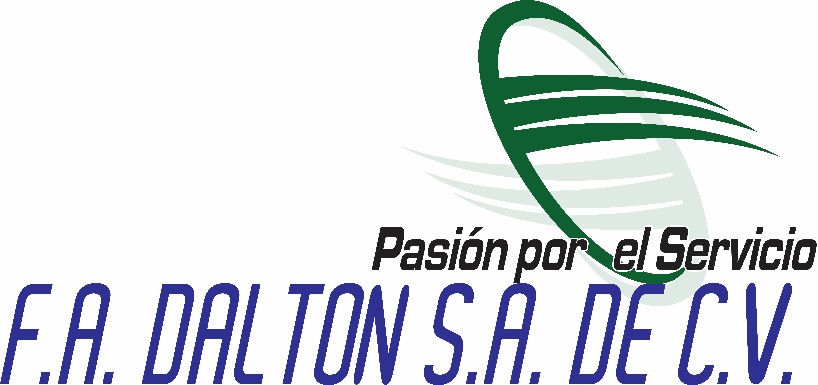 Ver reconocimiento OHA (Resolución) Nombre:Laboratorio de Calibración FADSAÁrea de Evaluación de la Conformidad:CalibraciónDatos de contacto:Gerente Comercial/ director del Laboratorio Ing. Daniel Urizar fadsa@disagro.comGerente de calidad:Ing. Sarina Ortiz dortiz@disagro.comOrganismo acreditador:  Ente Costarricense de Acreditación (ECA)Link específico del organismo acreditador: https://www.eca.or.cr/component/spsimpleportfolio/item/113-fadsa-calibracionAlcance:Servicios de CalibraciónVigencia de la Acreditación de ECA:   Vigencia por tiempo indefinido y está sujeta a las evaluaciones de seguimiento y reevaluación establecidos de acuerdo a los procedimientos del ECA y su reglamento de estructura interna y funcionamiento. Vigencia del Reconocimiento de OHA:    Vigencia por tiempo indefinido y está sujeta a las evaluaciones de seguimiento y reevaluación establecidos de acuerdo a los procedimientos del OHA.